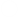 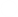 Job safety analysis (JSA) Documenting your chosen control measures can assist with planning work  
that is healthy and safe for workers and others 1. Details 2. JSA team members Job number: Print name and sign below to confrm that you have read, 
understood and agreed to the procedures and control 
measures in this JSA. Date:   DD   /   MM   /   YEAR Name: Prepared by: (name and title) Signature: Name: Approved by: (name and title) Signature: Name: Job description: Signature: Name: Signature: Name: Signature: Are work permits required?   Ye s     If yes, provide details: Notes: 12 Job safety analysis (JSA) 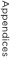 For each step of a job, identify the hazards, the risks to deal with and their priority, and the control measure/s JOB STEP HAZARD/S IDENTIFY RISKS 
YOU NEED TO 
DEAL WITH PRIORITY/URGENCY Pay close attention to 
your high priority risks CONTROL MEASURE First try to  
eliminate risk CONTROL MEASURE If elimination not possible: 
–  substitute and/or –  isolate and/or –  use engineering  
	control measures CONTROL MEASURE If any risk remains: –  use administrative control 
	measures and/or –  PPE (PPE is least efective; should not 
be frst or only control measure 
considered) Identify plant, equipment and tools 
required for healthy and safe work for 
this job Identify worker skills, training and/or 
supervision required for healthy and safe 
work for this job For further information, refer to: 1.  Material Safety Data Sheets 4.  Industry-specifc guidance 2.  HSWA and relevant regulations 5.  Permit attachments 3.  WorkSafe resources such as guidance (see worksafe.govt.nz) 